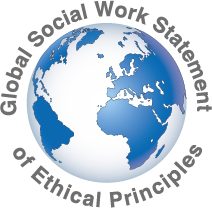 Report of IFSW European Representatives 2021 - 2022 The Agency / Network: Global Ethics Commission Name of the Representative: Jane Shears The Report covers the period October 2021 – September 2022 RELEVANT ACTIVITIES / EVENTS THAT TOOK PLACE ACHIVEMENTS FOR IFSW EUROPEResearchIn partnership with the Social Work Ethics Research Group (SWERG) and members of IFSW central office, members of the Ethics Commission carried out webinars focusing on the challenges facing social workers in the post-acute pandemic era in contributing to a new eco-social world. European region was well attended and well supported by colleagues across IFSW Europe members. Thank you to all involved.PublicationsPublications have been produced as a result of the research activity. The latest is Beyond the pandemic: Exploring social work ethics and values as a contribution to a new eco-social world – International Federation of Social Workers (ifsw.org)PresentationsParticipated in a range of presentations including webinars, seminars, the global summit and regional conferences. CHALLENGES Continuing impact of COVID-19 Arranging regular Commission meetings to develop the workplan for the 2021/22 period where all Commissioners can be in attendance.  OPPORTUNITIES New collaborations and partnerships developed. Commission now has full membership although some changes are expected over the next 3 – 6 months.Opportunity for a new representative for the IFSW Ethics Commission European region.PLANNING FOR THE FUTURE (activities, events ..) New article in preparationDeveloping abstracts for submission for European conferences in 2023Developing CPD materials for Overseas Qualified Social WorkersArranging Commission meetingsDeveloping a Terms of Reference for the Ethics CommissionJane Shears 14.10.22DateActivityOutcomeNovember 24th 2021First International Symposium on Practitioner Research - event organised by the Social Work Practitioner Research Network (SWPRN).Key note speech by Ana Radulescu.  SWPRN – continues to meet monthly and is working on an ethically-informed  Transnational Social Work project promoting recruitment and retention of Overseas Qualified Social WorkersDecember 31st 2021Dawn Hobdy steps down as Global CommissionerJane Shears and Hassan Chelak are appointed as temporary joint Global CommissionersJanuary 25th 2022IFSW Global Commissioners meetingReporting back on workplans and planning for 2022Joined the Editorial Board for the International Journal of Values and Ethics in Social WorkFebruary 23rd 2022 and May 5th 2022Japanese International Study Group meetingPresentations from social workers across Asia Pacific Region on challenges during and post Covid.February 23rd 2022IFSW Ethics Commission meetingFeedback by regional commissioner representatives. Planning for IFSW and SWERG global webinars.Planning for Global Summit.March 2022Planning meetings for regional Ethics and eco-social work WebinarsWebinars organised in Africa; Asia Pacific; Europe; Farsi speaking countries; Middle East (Arab speaking countries); North America; in March and April 2022.March 23rd 2022 (and ongoing) Attending Ukraine Solidarity Meetings – weekly meetings with Ukrainian Schools of Social Work programme leads and other representatives of European Schools of Social WorkLearning from Ukrainian colleagues about the impact of the military invasion of Ukraine by Russia. Initial focus on support Internally and Internationally Displaced Persons.April 6th – 8th 2022European Social Work Research Association conferenceWorkshop and presentation on the Ethics research.April 21st 2022With colleagues, delivered training to Ukrainian Social Workers on Trauma Informed PracticeOffered some practical guidance for social workers’ own wellbeing and shared evidence-based trauma informed practice techniques. May 14th - 16th 2022IFSW Global Delegates Meeting.Paper prepared for the meetings of activities of the Ethics Commission 2020/2021. Key activities clustered around Governance and new members; research; publications and presentations.IFSW Executive appoint Jane Shears to Global Ethics CommissionerJune 1st 2022Transnational Project: webinar with social workers in / from Hong KongInforming the development of a 4-stage programme of pre-placement Continuing Professional Development and ongoing support by social workers to diaspora communities. June 30th – July 2nd 2022IFSW Global Summit Keynote live panel on early findings of the analysis of the Global webinars on Beyond the pandemic: Exploring social work ethics and values as a contribution to a new eco-social worldAugust 2022Publication of the report of Beyond the pandemic: Exploring social work ethics and values as a contribution to a new eco-social worldPublished on IFSW websiteSeptember 2022Writing an article for publication in International Social WorkIn preparationSeptember 16th 2022Attended IFSW Commissioners meetingFeedback on the work of the Commissions. Key headlines from Ethics Commission: Process of approving Codes of Ethics from prospective new IFSW members; research; publications and presentations.